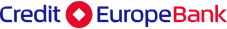 ВІДОМОСТІпро можливість та умови дострокового розірвання договору про надання банківської послуги, а також спосіб такого розірвання договоруУмовами Договору строкового банківського вкладу не передбачена можливість дострокового розірвання договору Договір банківського рахунку, укладений між фізичною особою та банкомДоговір банківського рахунка розривається за письмовою заявою клієнта у будь-який час.Банк має право вимагати дострокового розірвання договору банківського рахунку:якщо сума грошових коштів, що зберігаються на рахунку клієнта, залишилася меншою від мінімального розміру, передбаченого банківськими правилами або договором, якщо така сума не буде відновлена протягом місяця від дня попередження банком про це;у разі відсутності операцій за цим рахунком протягом року, якщо інше не встановлено договором;в інших випадках, встановлених договором або законом; у разі відмови від підтримання ділових відносин у випадках, передбачених ст. 11, 15 Закону України «Про запобігання та протидію легалізації (відмиванню) доходів, одержаних злочинним шляхом, фінансуванню тероризму та фінансуванню розповсюдження зброї масового знищення».